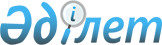 О внесении изменений и дополнений в решение областного маслихата N 12/2 от 21 декабря 2004 года "Об областном бюджете на 2005 год"
					
			Утративший силу
			
			
		
					Решение Северо-Казахстанского маслихата от 19 октября 2005 года N 19/1. Зарегистрировано Департаменом юстиции Северо-Казахстанской области 3 ноября 2005 года за N 1600. Утратило силу - решением маслихата Северо-Казахстанской области от 23 июля 2010 года N 27/10

      Сноска. Утратило силу - решением маслихата Северо-Казахстанской области от 23.07.2010 г. N 27/10

      В соответствии с Бюджетным кодексом Республики Казахстан от 24 апреля 2004 года N 548-II, Законом Республики Казахстан "О местном государственном управлении в Республике Казахстан" от 23 января 2001 года N 148, внести в решение областного маслихата от 21 декабря 2004 года N 12/2 "Об областном бюджете на 2005 год" (Р/г N 1436 от 24 декабря 2004 года, 10 января 2005 года газеты "Солтүстік Қазақстан", "Северный Казахстан") с учетом его уточнения решениями областного маслихата N 13/1 от 24 января 2005 года "О внесении изменений и дополнений в решение областного маслихата N 12/2 от 21 декабря 2004 года "Об областном бюджете на 2005 год" (Р/г N 1476 от 10 февраля 2005 года, 21 февраля 2005 года газеты "Солтүстік Қазақстан", "Северный Казахстан"), N 14/1 от 29 марта 2005 года "О внесении изменений и дополнений в решение областного маслихата N 12/2 от 21 декабря 2004 года "Об областном бюджете на 2005 год" (Р/г N 1572 от 8 апреля 2005 года, 13 апреля 2005 года газеты "Солтүстік Қазақстан", "Северный Казахстан"), N 15/2 от 12 апреля 2005 года "О внесении изменений и дополнений в решение областного маслихата N 12/2 от 21 декабря 2004 года "Об областном бюджете на 2005 год" (Р/г N 1579 от 25 апреля 2005 года, 1 мая 2005 года газеты "Солтүстік Қазақстан", 2 мая 2005 года "Северный Казахстан"), N 16/1 от 27 мая 2005 года "О внесении изменений и дополнений в решение областного маслихата N 12/2 от 21 декабря 2004 года "Об областном бюджете на 2005 год" (Р/г N 1587 от 13 июня 2005 года, 20 июня 2005 года газеты "Солтүстік Қазақстан", "Северный Казахстан"), N 17/1 от 12 июля 2005 года "О внесении изменений и дополнений в решение областного маслихата N 12/2 от 21 декабря 2004 года "Об областном бюджете на 2005 год" (Р/г N 1592 от 26 июля 2005 года, 1 августа 2005 года газеты "Солтүстік Қазақстан", 29 июля 2005 года "Северный Казахстан"), N 18/5 от 26 августа 2005 года "О внесении изменений в решение областного маслихата N 12/2 от 21 декабря 2004 года "Об областном бюджете на 2005 год" (Р/г N 1596 от 7 сентября 2005 года, 21 сентября 2005 года газеты "Солтүстік Қазақстан", 29 сентября 2005 года "Северный Казахстан") следующие изменения и дополнения: 

      1. В пункте 1: 

      раздел   

      цифру "23 295 299" заменить цифрой "23 678 022"; 

      цифру "5 558 302" заменить цифрой "5 553 165"; 

      цифру "19 216" заменить цифрой "24 353"; 

      раздел  

      цифру "23 604 550" заменить цифрой "24 042 273"; 

 

        2. В пункте 10: 

      цифру "59 300" заменить цифрой "57 911"; 

      цифру "57 300" заменить цифрой "56 411". 

      3. В пункте 11: 

      цифру "6 141 644" заменить цифрой "6 151 644"; 

      цифру "67 850" заменить цифрой "77 850".  

      4. В пункте 11-4: 

      цифру "955 614" заменить цифрой "943 914"; 

      цифру  "50 856" заменить цифрой  "54 456"; 

      цифру  "72 607" заменить цифрой  "79 407"; 

      цифру  "69 703" заменить цифрой  "67 903"; 

      цифру "137 218" заменить цифрой "116 918".  

      5. Приложения 1, 2 к указанному решению изложить в новой редакции (прилагаются).             Председатель сессии  областного Маслихата 

      Секретарь областного Маслихата        Приложение 1 

  к решению сессии областного маслихата N 19/1 от 19 октября 2005 года  Северо-Казахстанский областной бюджет на 2005 год 

               Приложение 2 

  к решению сессии областного маслихата N 19/1 от 19 октября 2005 года  Перечень бюджетных программ развития с разделением на бюджетные инвестиционные проекты и программы областного бюджета на 2005 год 
					© 2012. РГП на ПХВ «Институт законодательства и правовой информации Республики Казахстан» Министерства юстиции Республики Казахстан
				Категория Категория Сумма,  тыс.тенге 
Класс Класс Подкласс Подкласс Наименование 
1 
2 
3 
4 
5 
Доходы 
23 699 855 1 
Hалоговые поступления 5 553 165 03 Социальный налог 5 024 518 1 Социальный налог 5 024 518 05 Внутренние налоги на товары, работы и услуги 528 647 3 Поступления за использование природных и других ресурсов 528 647 2 
Hеналоговые поступления 24 353 01 Доходы от государственной собственности 20 272 1 Поступления части чистого дохода государственных предприятий 287 5 Доходы от аренды имущества, находящегося в государственной собственности 18 485 7 Вознаграждения (интересы) по кредитам, выданным из государственного бюджета 1 500 04 Штрафы, пеня, санкции, налагаемые государственными учреждениями, финансируемыми из государственного бюджета, а также содержащимися и финансируемыми из бюджета (сметы расходов) Национального банка Республики Казахстан 2 581 1 Штрафы, пеня, санкции, налагаемые государственными учреждениями, финансируемыми из государственного бюджета, а также содержащимися и финансируемыми из бюджета (сметы расходов) Национального банка Республики Казахстан 2 581 06 Прочие неналоговые поступления 1 500 1 Прочие неналоговые поступления 1 500 4 
Поступления официальных трансфертов 18 122 337 01 Трансферты из нижестоящих органов государственного управления 270 322 2 Трансферты из районных (городских)  бюджетов 270 322 02 Трансферты из вышестоящих органов государственного управления 17 852 015 1 Трансферты из республиканского бюджета 17 852 015 Функциональная группа Функциональная группа Функциональная группа Наименование 
Сумма,  тыс.тенге 
Администратор Администратор Программа 
1 
2 
3 
А 
В 
Затраты 
24 064 106 01 
Государственные услуги общего характера 436 496 110 Аппарат маслихата области 19 761 001 Обеспечение деятельности маслихата 19 761 120 Аппарат акима области 279 764 001 Обеспечение деятельности акима 279 764 257 Департамент (Управление) финансов области 81 056 001 Обеспечение деятельности Департамента финансов 51 906 003 Организация  работы по выдаче разовых талонов и обеспечение полноты сбора сумм от  реализации разовых талонов 23 107 009 Организация приватизации коммунальной собственности 5 377 010 Учет, хранение, оценка и реализация имущества, поступившего в коммунальную собственность 666 258 Департамент (Управление) экономики и бюджетного планирования области 55 915 001 Обеспечение деятельности Департамента экономики и бюджетного планирования 55 915 02 
Оборона 76 022 250 Департамент (Управление) мобилизационной подготовки и чрезвычайных ситуаций области 76 022 001 Обеспечение деятельности Департамента (Управления) мобилизационной подготовки и чрезвычайных ситуаций 14 422 003 Мероприятия в рамках исполнения всеобщей воинской обязанности 12 469 005 Мобилизационная подготовка и мобилизация областного масштаба 39 257 006 Предупреждение и ликвидация чрезвычайных ситуаций областного масштаба 9 874 03 
Общественный порядок, безопасность, правовая, судебная, уголовно-исполнительная деятельность 1 157 000 252 Исполнительный орган внутренних дел, финансируемый из областного бюджета 1 157 000 001 Обеспечение деятельности исполнительного органа внутренних дел, финансируемого из местного бюджета 1 109 617 002 Охрана общественного порядка и обеспечение общественной безопасности на территории области 46 522 003 Поощрение граждан, участвующих в охране общественного порядка 861 04 
Образование 3 230 456 252 Исполнительный орган внутренних дел, финансируемый из областного бюджета 13 277 007 Повышение квалификации и переподготовка кадров 13 277 253 Департамент (Управление) здравоохранения области 44 060 002 Подготовка специалистов со средним профессиональным образованием  34 604 003 Повышение квалификации и переподготовка кадров  9 456 260 Управление (Отдел) физической культуры и спорта области 336 387 006 Дополнительное образование для детей и юношества по спорту 266 395 007 Общеобразовательное обучение одаренных в спорте детей в специализированных организациях образования 69 992 261 Департамент (Управление) образования области 2 240 125 001 Обеспечение деятельности Департамента (Управления) образования 30 460 003 Общеобразовательное обучение по специальным образовательным программам 460 638 004 Информатизация системы среднего образования 2 349 005 Приобретение и доставка учебников для государственных областных организаций образования 3 272 006 Общеобразовательное обучение одаренных детей в специализированных организациях образования 121 094 007 Проведение школьных олимпиад и внешкольных мероприятий областного масштаба 40 580 008 Начальное  профессиональное образование  372 639 009 Подготовка специалистов со средним профессиональным образованием  262 242 010 Повышение квалификации и переподготовка кадров 47 784 011 Обследование психического здоровья детей и подростков и оказание психолого-медико-педагогической консультативной помощи населению 8 236 017 Целевые текущие трансферты бюджетам районов (городов областного значения) на обеспечение содержания типовых штатов государственных учреждений общего среднего образования 287 803 018 Целевые текущие трансферты бюджетам районов (городов областного значения) на содержание вновь вводимых объектов образования 409 009 019 Целевые текущие трансферты бюджетам районов (городов областного значения) на подключение к Интернету и оплату трафика государственных учреждений среднего общего образования 58 442 020 Целевые текущие трансферты бюджетам районов (городов областного значения) на приобретение и доставку учебников и учебно-методических комплексов для обновления библиотечных фондов государственных учреждений среднего общего образования 83 853 021 Целевые текущие трансферты бюджетам районов (городов областного значения) на создание лингафонных и мультимедийных кабинетов для государственных учреждений среднего общего образования 51 724 266 Департамент (Управление) архитектуры, градостроительства и строительства области  596 607 016 Развитие объектов образования 596 607 05 
Здравоохранение 7 644 764 253 Департамент (Управление) здравоохранения области 6 693 404 001 Обеспечение деятельности Департамента (Управления) здравоохранения 45 868 004 Оказание стационарной медицинской помощи по направлению специалистов первичной медико-санитарной помощи и организаций здравоохранения 3 049 784 005 Производство крови, ее компонентов и препаратов для местных организаций здравоохранения  66 731 006 Охрана материнства и детства 42 182 007 Пропаганда здорового образа жизни  3 552 008 Обеспечение специализированными продуктами питания и лекарственными средствами населения  по отдельным видам заболеваний 308 052 009 Оказание медицинской помощи лицам, страдающим социально значимыми заболеваниями и заболеваниями, представляющими опасность для окружающих 1 250 783 010 Оказание первичной медико-санитарной помощи населению 1 785 933 012 Оказание медицинской помощи населению в чрезвычайных ситуациях 126 933 013 Проведение патологоанатомического вскрытия 7 616 016 Обеспечение граждан бесплатным или льготным проездом за пределы населенного пункта на лечение 5 970 266 Департамент (Управление) архитектуры, градостроительства и строительства области  597 346 018 Развитие объектов санитарно-эпидемиологической службы 11 400 019 Развитие  объектов здравоохранения 585 946 269 Департамент (Управление) государственного санитарно-эпидемиологического надзора области 354 014 001 Обеспечение деятельности Департамента (Управления) государственного санитарно-эпидемиологического надзора 176 682 002 Санитарно-эпидемиологическое благополучие населения 174 218 003 Борьба с эпидемиями 3 114 06 
Социальная помощь и социальное обеспечение 899 032 256 Департамент (Управление) координации занятости и социальных  программ области 601 489 001 Обеспечение деятельности Департамента (Управления) координации занятости и социальных  программ 47 487 002 Социальное обеспечение престарелых и инвалидов общего типа 411 317 003 Социальная поддержка инвалидов 66 217 006 Целевые текущие трансферты бюджетам районов (городов областного значения) для выплаты единовременной помощи участникам и инвалидам Великой Отечественной войны 67 344 009 Целевые текущие трансферты бюджетам районов (городов областного значения) на компенсацию повышения тарифа абонентской платы за телефон социально-защищаемым гражданам, являющимся абонентами городских сетей телекоммуникаций 1 977 010 Обеспечение проезда инвалидам и участникам Великой Отечественной Войны. Реализация программы за счет официальных трансфертов из областного бюджета 7 067 011 Оплата услуг по зачислению, выплате и доставке пособий и других социальных выплат 80 261 Департамент (Управление) образования области 244 549 015 Социальное обеспечение сирот, детей, оставшихся без попечения родителей 244 549 266 Департамент (Управление) архитектуры, градостроительства и строительства области  52 994 020 Развитие объектов социального обеспечения  52 994 07 
Жилищно-коммунальное хозяйство 1 015 284 266 Департамент (Управление) архитектуры, градостроительства и строительства области  1 015 284 006 Целевые трансферты на развитие бюджетам районов (городов областного значения)  на строительство жилья государственного  коммунального жилищного фонда 393 750 007 Целевые трансферты на развитие бюджетам районов (городов областного значения) на развитие системы водоснабжения 621 534 08 
Культура, спорт, туризм и информационное пространство 681 778 259 Управление (Отдел) архивов и документации области 49 757 001 Обеспечение деятельности Управления (Отдела) архивов и документации 8 931 002 Обеспечение сохранности архивного фонда 40 826 260 Управление (Отдел) физической культуры и спорта области 157 040 001 Обеспечение деятельности Управления (Отдела) физической культуры и спорта 14 026 003 Проведение спортивных соревнований на областном уровне 6 738 004 Подготовка и участие членов областных сборных команд по различным видам спорта на республиканских и международных спортивных соревнованиях 136 276 262 Департамент (Управление) культуры области 272 673 001 Обеспечение деятельности Департамента (Управления) культуры 15 878 003 Поддержка культурно-досуговой работы 74 957 005 Обеспечение сохранности историко-культурного наследия и доступа к ним 43 835 007 Поддержка театрального и музыкального искусства 91 012 008 Обеспечение функционирования областных библиотек 46 991 263 Департамент (Управление) внутренней политики области 150 735 001 Обеспечение деятельности Департамента (Управления) внутренней политики 39 689 002 Проведение государственной информационной политики через средства массовой информации 108 129 003 Реализация региональных программ в сфере молодежной политики 2 917 264 Управление по развитию языков области 16 661 001 Обеспечение деятельности Управления по развитию языков 11 153 002 Развитие государственного языка и других языков народов Казахстана 5 508 265 Департамент (Управление) предпринимательства и промышленности области 312 005 Регулирование туристской деятельности 312 266 Департамент (Управление) архитектуры, градостроительства и строительства области  34 600 022 Развитие объектов физической культуры и спорта 34 600 10 
Сельское, водное, лесное, рыбное хозяйство, особоохраняемые природные территории, охрана окружающей среды и животного мира, земельные отношения 1 145 451 251 Управление земельных отношений области 15 526 001 Обеспечение деятельности Управления земельных отношений 15 526 254 Департамент (Управление) природных ресурсов и регулирования природопользования области 189 902 001 Обеспечение деятельности Департамента (Управления) природных ресурсов и регулирования природопользования 24 893 005 Охрана,защита,воспроизводство лесов и лесоразведение 159 726 006 Охрана животного мира 3 283 008 Проведение мероприятий по охране окружающей среды 2 000 255 Департамент (Управление) сельского хозяйства области 44 069 001 Обеспечение деятельности Департамента (Управления) сельского хозяйства 34 351 002 Развитие племенного животноводства и птицеводства 7 368 005 Проведение процедур банкротства сельскохозяйственных организаций, не находящихся в республиканской собственности 2 350 266 Департамент (Управление) архитектуры, градостроительства и строительства области  895 954 026 Развитие объектов охраны окружающей среды 895 954 11 
Промышленность, архитектурная, градостроительная и строительная деятельность 46 645 266 Департамент (Управление) архитектуры, градостроительства и строительства области 30 333 001 Обеспечение деятельности Департамента (Управление) архитектуры, градостроительства и строительства 28 999 002 Разработка генеральных планов застройки населенных пунктов 1 334 267 Департамент (Управление) государственного архитектурно-строительного контроля области 16 312 001 Обеспечение деятельности Департамента (Управления) государственного архитектурно-строительного контроля 16 312 12 
Транспорт и коммуникации 434 217 268 Департамент (Управление) пассажирского транспорта и автомобильных дорог области 434 217 001 Обеспечение деятельности Департамента (Управления) пассажирского транспорта и автомобильных дорог 21 187 003 Обеспечение функционирования автомобильных дорог 413 030 13 
Прочие 1 111 695 120 Аппарат акима области 56 200 006 Формирование или увеличение уставного капитала юридических лиц 56 200 257 Департамент (Управление) финансов области 1 001 825 013 Резерв местного исполнительного органа области на неотложные затраты 56 411 014 Чрезвычайный резерв местного исполнительного органа области для ликвидации чрезвычайных ситуаций природного и техногенного характера 1 500 015 Целевые текущие трансферты бюджетам районов (городов областного значения) на увеличение заработной платы государственным служащим, работникам государственных учреждений, не являющимся государственными служащими, и работникам казенных предприятий" 943 914 258 Департамент (Управление) экономики и бюджетного планирования области 10 867 003 Разработка технико-экономического обоснования местных бюджетных инвестиционных проектов (программ) и проведение его экспертизы 10 867 265 Департамент (Управление) предпринимательства и промышленности области 31 485 001 Обеспечение деятельности Департамента (Управления) предпринимательства и промышленности 28 708 003 Поддержка предпринимательской деятельности 2 777 270 Департамент (Управление) регулирования деятельности естественных монополий и защиты конкуренции области 11 318 001 Обеспечение деятельности Департамента (Управления) регулирования деятельности естественных монополий и защиты конкуренции 11 318 15 
Официальные трансферты 6 185 266 257 Департамент (Управление) финансов области 6 185 266 005 Трансферты из областного бюджета 361 682 007 Субвенция 5 789 962 011 Возврат целевых трансфертов 33 622 Операционное сальдо 
-364 251 Чистое бюджетное кредитование 
1 065 000 Бюджетные кредиты 1 093 000 7 
266 Департамент (Управление) архитектуры, градостроительства и строительства области  1 065 000 005 Кредитование бюджетов районов (городов областного значения) на строительство жилья 1 065 000 13 
Прочие 28 000 265 Департамент (Управление) предпринимательства и промышленности области 28 000 004 Кредитование для развития малого предпринимательства 28 000 Категория Категория Наименование 
Сумма,  тыс.тенге 
Класс Подкласс Погашение бюджетных кредитов 28 000 5 
Погашение бюджетных кредитов 28 000 01 Погашение бюджетных кредитов 28 000 1 Погашение бюджетных кредитов, выданных из государственного бюджета 28 000 Сальдо по операциям с финансовыми активами 
-105 601 приобретение финансовых активов 6 
поступления от продажи фнансовых активов государства 105 601 1 поступления от продажи фнансовых активов государства 105 601 1 поступления от продажи фнансовых активов внутри страны 105 601 Дефицит (профицит) 
-1 323 650 Финансирование дефицита (использование профицита) 
1 323 650 7 
1 2 поступление займов 1 065 000 погашение займов движение остатков бюджетных средств 258 650 Функциональная группа Функциональная группа Функциональная группа Наименование 
Сумма,   тыс.тенге 
Администратор Администратор Программа 
1 
3 
4 
А 
В 
Всего 
4 582 631 Инвестиционные проекты 3 192 785 04 
Образование 596 607 266 Департамент (Управление) архитектуры, градостроительства и строительства области  596 607 016 Развитие объектов образования 596 607 в том числе: за счет средств местного бюджета 206 107 Строительство спального корпуса на 150 мест с учебными мастерскими на 32 места для санаторной школы-интерната в г.Мамлютка Мамлютского района  53 426 Строительство банно-прачечного комплекса для казахской школы-интерната для одаренных детей им. А.Досмухамбетова в г.Петропавловске 11 233 Строительство средней школы на 180 мест в с.Мичурино Тимирязевского района 111 780 Строительство средней школы на 90 мест с казахским языком обучения в с.Жаскайрат Уалихановского района 29 668 за счет официальных трансфертов из республиканского бюджета 390 500 в том числе: строительство средней школы на 1100 мест с государственным языком обучения с оздоровительным комплексом в 19-ом мкр-не г.Петропавловска 150 000 завершение строительства средней школы на 360 мест в с. Бишкуль Кызылжарского района 70 500 строительство школы-интерната с казахским языком обучения на 400 мест в с. Тимирязево Тимирязевского района 170 000 05 
Здравоохранение 597 346 266 Департамент (Управление) архитектуры, градостроительства и строительства области  597 346 018 Развитие объектов санитарно-эпидемиологической службы 11 400 в том числе: Строительство здания санэпидслужбы в Есильском районе 11 400 019 Развитие  объектов здравоохранения 585 946 Строительство котельной, бани на 5 мест, прачечной, хлораторной на территории районной туберкулезной больницы села Ленинградское Акжарского района 21 500 Строительство центральной райбольницы на 100 коек с поликлиникой на 200 посещений в с.Талшик Акжарского района  100 000 Строительство сельской врачебной амбулатории с.Ильинка Есильского района 36 300 Реконструкция здания районной больницы под специализированное лечебно-профилактическое учреждение (СЛПУ) на 350 коек в с.Благовещенка Жамбылского района  53 438 Строительство противотуберкулезного диспансера на 50 коек с поликлиникой на 90 посещений в г.Булаево района М.Жумабаева 100 000 Строительство сельской врачебной амбулатории в с.Знаменское Кызылжарского района 47 697 Строительство сельской врачебной амбулатории в с.Новомихайловка Мамлютского района 37 154 Строительство сельской врачебной амбулатории в п.Новоишимский района Г.Мусрепова 49 623 Строительство сельской врачебной амбулатории в с.Бидаик Уалихановского района 16 820 Строительство лечебного корпуса на 100 коек облтубдиспансера в г.Петропавловске 123 414 06 
Социальное обеспечение и социальная помощь 52 994 266 Департамент (Управление) архитектуры, градостроительства и строительства области  52 994 020 Развитие объектов социального обеспечения  52 994 за счет средств местного бюджета в том числе: Реконструкция административного здания под дом-интернат на 81 место для престарелых и инвалидов в г.Тайынша Тайыншинского района 52 994 07 
Жилищно-коммунальное хозяйство 1 015 284 266 Департамент (Управление) архитектуры, градостроительства и строительства области  1 015 284 006 Целевые трансферты на развитие бюджетам районов (городов областного значения)  на строительство жилья государственного  коммунального жилищного фонда 393 750 007 Целевые трансферты на развитие бюджетам районов (городов областного значения) на развитие системы водоснабжения 621 534 в том числе: водоснабжение сельских населҰнных пунктов Уалихановского и Акжарского районов (2 очередь); 79 237 строительство кустовых скваженных водозаборов в Жамбылском районе (2 очередь); 80 000 водовод в п. Тайынша (1 и 2 этап) (п. Киялы, п. Чермошнянка, п. Тайынша)  462 297 08 
Культура, спорт, туризм и информационное пространство 34 600 266 Департамент (Управление) архитектуры, градостроительства и строительства области  34 600 022 Развитие объектов физической культуры и спорта 34 600 в том числе: Разработка ПСД на строительство спортивного зала ДЮСШ "Бокс" 131 Строительство пристроек к зданию плавательного бассейна "Дельфин" для детского бассейна и спортивного зала по ул.Ж.Жабаева, 175 в г.Петропавловске  34 469 10 
Сельское, водное, лесное, рыбное хозяйство, особоохраняемые природные территории, охрана окружающей среды и животного мира, земельные отношения 895 954 266 Департамент (Управление) архитектуры, градостроительства и строительства области  895 954 026 Развитие объектов охраны окружающей среды 895 954 разработка  проектно-сметной документации  на реконструкцию очистных сооружений п.Бишкуль Кызылжарского района 1 900 реконструкция очистных сооружений с.Саумалколь Айыртауского района 35 452 реконструкция напорного коллектора в г.Сергеевка района Шал акына 245 проектно-изыскательские работы на строительство полигона по складированию и захоронению токсичных отходов и ядохимикатов на территории Северо-Казахстанской области 5 000 реконструкция напорного коллектора от р. Ишим до канализационных очистных сооружений   101 252 строительство очистных сооружений дождевой канализации в г. Петропавловске  518 216 сбор и транспортировка ливневых стоков с северной части г. Петропавловска в МК-5 182 515 проведение технического перевооружения на очистных сооружениях канализации г. Петропавловска с производством пуско-наладочных работ 51 374 Инвестиционные программы 1 389 846 04 
Образование 296 846 253 Департамент (Управление) здравоохранения области 34 604 002 Подготовка специалистов со средним профессиональным образованием  34 604 261 Департамент (Управление) образования области 262 242 009 Подготовка специалистов со средним профессиональным образованием  262 242 07 
Жилищно-коммунальное хозяйство 1 065 000 266 Департамент (Управление) архитектуры, градостроительства и строительства области  1 065 000 005 Кредитование бюджетов районов (городов областного значения) на строительство жилья 1 065 000 13 
Прочие 28 000 265 Департамент (Управление) предпринимательства и промышленности области 28 000 004 Кредитование для развития малого предпринимательства 28 000 